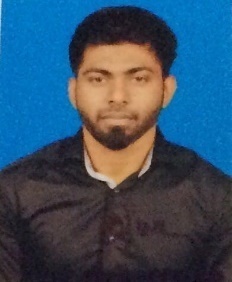 A resourceful and qualified ELV site supervisor, with over 7 years of experience, capable of managing the sites efficiently and effectively adhering to safety measures including Electrical and ELV system, CCTV, access controller, traffic controller and fire alarm system. Adept in pre, commissioning and testing, trouble shooting security systems. Currently seeking a stimulating position to further enhance my Engineering and Project Management skills. Supervised the construction site, and promoted cross-functional collaboration by building and sustaining healthy working relationships between different departments to facilitate a sound working environment. Showcased time management skills and effectively provided creative solutions for risk management. Undertook accountability for recruitment of capable personal and assigning them to tasks which align with their abilities.Ensure thorough adherence to project specifications, company policies and other statutory and regulatory requirements. Proven track record in demonstrating abilities as a team leader and decision-maker with clear vision and a focus on efficiency, productivity and systems improvement. Extensive experience in leading a cross-functional team to unite efforts of varied departments by utilizing, identifying opportunities to improve existing products, collaborating with marketing, sales and estimation to inspire the team and lead product development processCore CompetenciesCommunication SkillsAnalytical SkillsSafety Practices & RegulationsBudgetingManpower CoordinationCompliance Management Supervisory SkillsTeam Building SkillsProject & Strategic Management Complaints Handling Resolution ManagementOccupational ContourKey Deliverables:	Key person incapable of managing the sites efficiently and effectively adhering to safety measures including ELV system, CCTV, access controller, traffic controller and fire alarm systemProvide support in emergency and evacuation services by guiding people to take certain routes to ensure the safetyPerson in charge for the management of  sub-contractors by locating, evaluating, and selecting sub-contractors; monitoring and controlling performance as per the requirementsProvide security staff with First Aid training and ensure that staff knows which emergency service to contact with respect to the emergency at handIn charge for approval for construction projects by conducting inspections at critical phases as well as obtained approvals from buyersMonitored and Maintained safe, secure, and healthy work environment by  enforcing standards and procedures by complying with legal regulationsEnhanced organization’s reputation by accepting ownership and explored opportunities to add value to job accomplishmentsAccomplished construction human resource objectives by selecting, orienting, training employees as per the requirements of the organizationMonitored the construction budget and project expenditures by identifying variances and implementing corrective actions by providing non-project annual operating and capital budget informationManaged sub-contractors by locating, evaluating, and selecting sub-contractors; monitoring and controlling performanceApproved construction projects by conducting inspections at critical phases; obtaining approvals from buyersEducational QualificationDiploma in Electrical and Electronic Engineering                                                                                  2006                      Anna University, IndiaIT SkillsMS OfficeWindowsPersonal ContourDate of Birth: 30.09.1984Marital Status: MarriedVisa Status: Visit Visa valid till July Nationality: IndianLanguages Known: English, Malayalam, Tamil, HindiReferences will be furnished upon requestNOOR Location:DubaiE-mail: noor.375213@2freemail.com Education: Diploma Electrical and Electronic                       Engineering                                            ELV SITE SUPERVISORELV SITE  SUPERVISOR {Feb 2010 – April 2017}COMPANY   :  SIEMENS{DOHA,QATAR}PROJECT    :  SIDRA MEDICAL AND RESEARCH CENTER